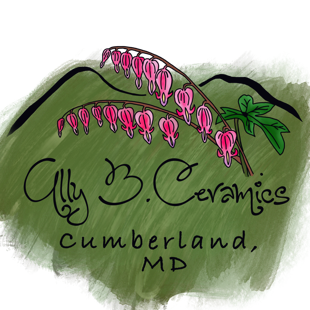 Terms and ConditionsWholesale order must be paid in full before delivery, unless a signed agreement is made otherwise.Alexandra will do get best to match custom colors, but ultimately that is dependent on the glazes available.A proof of logo and colors will be sent to the email you provide for final approval.Once final order is placed, the order cannot be cancelled.